EXPRESSION OF INTEREST IN RUNNING AN EVENT IN THE HANMER FOREST RECREATION AREAThe following form is designed to help all parties involved in the Hanmer Springs Recreational Track Network Group (HSRTNG) to be able to assess the requirements for your event and to decide whether it is supported or not to go ahead, and under what conditions.This is an initial enquiry and further information will need to be provided to the individual landowners once the HSRTNG has responded to you. The result of this enquiry is not a final decision, but a starting point. All landowners affected will need to give permission for the event to proceed.Event Organisers are encouraged to make a donation to the HSRTNG to help the development of the trails in the area.Please provide the following initial information:Please also provide a map with the areas/trails/facilities you wish to use, drawn on it.You can use the WAMS maps and click the ‘Outdoor Access Map’https://maps.walkingaccess.govt.nz/Viewer/?map=b1d1e76a6c754d11b3f3fd9dfce1eb12 If it is mainly MTB Trails you can use the Trailforks website and select Hanmer Forest Parkhttps://www.trailforks.com/region/hanmer-forest-park/ THE PROCESSThe HSRTNG is made up of all the landowners and key interest groups for the area that is roughly between Clarence Valley Road and Jollies Pass Road in the Hanmer Forest Recreation area. This group manages development and maintenance of the Hanmer Forest Track Network. It requires the Event information on this form a minimum of 2 months in advance of the intended event (subject to change).The Event organizer will submit this form, maps and any other useful information to the Chair of the HSRTNG (currently Mary Holloway), who will disseminate to the appropriate groups within the HSRTNG for a response. Contact: mary@graceandflavour.co.nzHSRTNG will use the information to assess the Event and provide conditions that may be imposed to protect the Network. The Chair will contact the Event Contact person above with the outcome or for further information if required (see below)ADDITIONAL INFORMATIONAn audit of the trails you will use will be carried out before the event, and again after the event. All damages or remediation required will be carried out by TNG approved contractors and charged to the Event organiser. Note that a different policy applies over DOC land, which would be described in the permission from that landowner. Your event may be cancelled if significant damage to the trails and/or forest is occurring.The forest may also be closed at any time due to logging, weather or natural events, which may cause a health & safety problem. This is out of the control of the HSRTNG.OUTCOME OF APPLICATION (to be completed by Chair of HSTNG)* POSSIBLE CONDITIONS Landowners’ permission – you will need to deal with landowners in addition to the HSRTNG, depending on where your Event is taking place. This may incur fees.DOC (you may need a concession from them, safety and insurance conditions)Rayonier (you will need to meet their safety and insurance conditions)Hurunui District Council (complete this HDC event application form)Limited participation numbersAny markings used will be temporary for the event and removed by the Event Organiser (no paint, tape or rubbish etc left out on the trails)HSRTNG Costs - a Track Audit Fee of $200 for events with over 50 participants will be charged to cover the Track Audit. This applies to non-DOC land only. DOC AND HDC RESERVE BOUNDARIESSHOWING WALKING TRACKS ONLY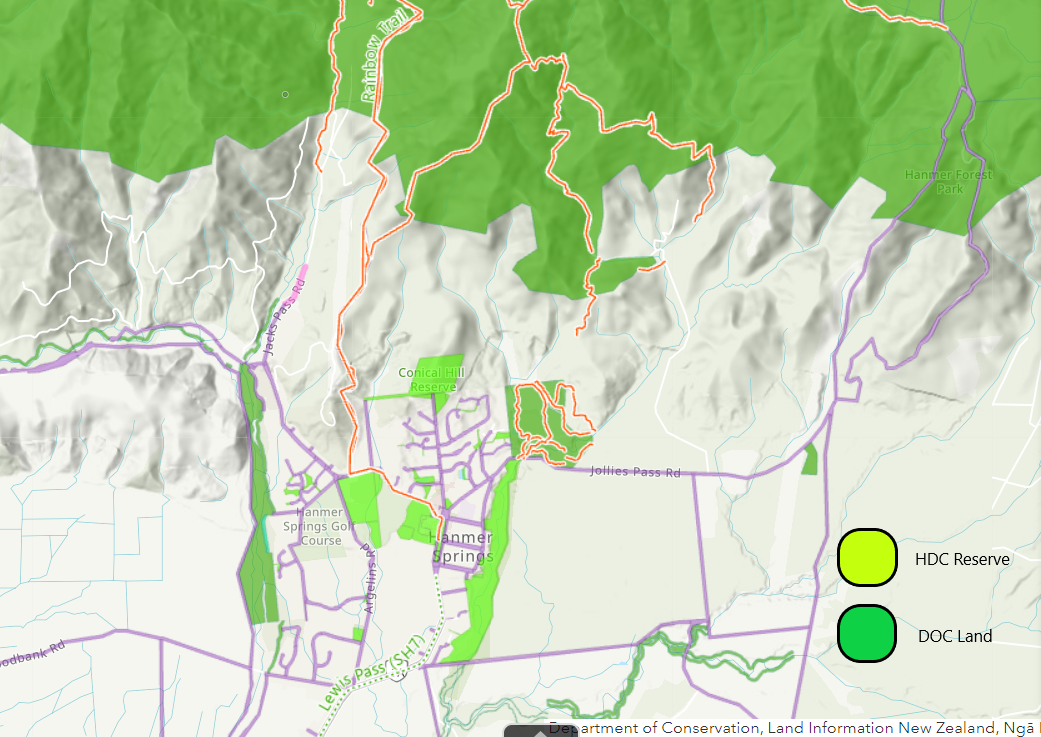 Contact nameContact phoneContact emailType of eventDate of eventLength of time event is runningEstimated number of participantsOther InformationEvent TitleDate of EventEvent Supported in principle / Not Supported YES - SUPPORTED         NO – NOT SUPPORTED      CONDITIONS APPLIED YES /  NO (see below*)Conditions eg charges (non-DOC land), limitations on routes, trail re-instatements required etcIn addition: contact these landowners for permission and their requirements(delete as required)DOC : Sporting events : Running your business or activity (doc.govt.nz)Hurunui District Council: events@hurunui.govt.nz  Rayonier Matariki Forests: theo.henderson@rayonier.com  Comments